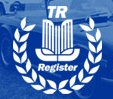 The TR RegisterTriumph Speed ChampionshipTECHNICAL DECLARATION 2024TECHNICAL DECLARATION 2024TECHNICAL DECLARATION 2024TECHNICAL DECLARATION 2024TECHNICAL DECLARATION 2024TECHNICAL DECLARATION 2024TECHNICAL DECLARATION 2024TECHNICAL DECLARATION 2024TECHNICAL DECLARATION 2024TECHNICAL DECLARATION 2024TECHNICAL DECLARATION 2024TECHNICAL DECLARATION 2024TECHNICAL DECLARATION 2024TECHNICAL DECLARATION 2024TECHNICAL DECLARATION 2024TECHNICAL DECLARATION 2024TECHNICAL DECLARATION 2024TECHNICAL DECLARATION 2024TECHNICAL DECLARATION 2024Competitors NameCar ModelCar ModelCar ModelCar ModelCar ModelYearRegistration NumberRegistration NumberRegistration NumberRegistration NumberRegistration NumberRegistration NumberRegistration NumberProposed ClassRoad legal  - Yes / NoRoad legal  - Yes / NoRoad legal  - Yes / NoRoad legal  - Yes / NoRoad legal  - Yes / NoRoad legal  - Yes / NoRoad legal  - Yes / NoRoad legal  - Yes / NoRoad legal  - Yes / NoRoad legal  - Yes / NoCompetition car driven to every event entered – Yes / NoCompetition car driven to every event entered – Yes / NoCompetition car driven to every event entered – Yes / NoCompetition car driven to every event entered – Yes / NoCompetition car driven to every event entered – Yes / NoCompetition car driven to every event entered – Yes / NoCompetition car driven to every event entered – Yes / NoCompetition car driven to every event entered – Yes / NoCompetition car driven to every event entered – Yes / NoCompetition car driven to every event entered – Yes / NoCompetition car driven to every event entered – Yes / NoCompetition car driven to every event entered – Yes / NoCompetition car driven to every event entered – Yes / NoCompetition car driven to every event entered – Yes / NoCompetition car driven to every event entered – Yes / NoFlywheel BHPEstimated - MeasuredEstimated - MeasuredEstimated - MeasuredEstimated - MeasuredEstimated - MeasuredEstimated - MeasuredEstimated - MeasuredEstimated - MeasuredEstimated - MeasuredCompetition weight kgCompetition weight kgEstimated - MeasuredEstimated - MeasuredEstimated - MeasuredEstimated - MeasuredEstimated - MeasuredEstimated - MeasuredEstimated - MeasuredEstimated - MeasuredEstimated - MeasuredIf Estimated state assumptions madeElectric cooling pump – Yes / NoElectric cooling pump – Yes / NoElectric cooling pump – Yes / NoElectric cooling pump – Yes / NoElectric cooling pump – Yes / NoElectric cooling pump – Yes / NoElectric cooling pump – Yes / NoElectric cooling pump – Yes / NoBumpers fitted – Yes / NoBumpers fitted – Yes / NoBumpers fitted – Yes / NoBumpers fitted – Yes / NoBumpers fitted – Yes / NoBumpers fitted – Yes / NoBumpers fitted – Yes / NoBumpers fitted – Yes / NoBumpers fitted – Yes / NoBumpers fitted – Yes / NoBumpers fitted – Yes / NoIgnition System – Points / electronic / mappedIgnition System – Points / electronic / mappedIgnition System – Points / electronic / mappedIgnition System – Points / electronic / mappedIgnition System – Points / electronic / mappedIgnition System – Points / electronic / mappedIgnition System – Points / electronic / mappedIgnition System – Points / electronic / mappedOverdrive logic controller – Yes / NoOverdrive logic controller – Yes / NoOverdrive logic controller – Yes / NoOverdrive logic controller – Yes / NoOverdrive logic controller – Yes / NoOverdrive logic controller – Yes / NoOverdrive logic controller – Yes / NoOverdrive logic controller – Yes / NoOverdrive logic controller – Yes / NoOverdrive logic controller – Yes / NoOverdrive logic controller – Yes / NoNon standard bonnet or boot material - Yes / NoNon standard bonnet or boot material - Yes / NoNon standard bonnet or boot material - Yes / NoNon standard bonnet or boot material - Yes / NoNon standard bonnet or boot material - Yes / NoNon standard bonnet or boot material - Yes / NoNon standard bonnet or boot material - Yes / NoNon standard bonnet or boot material - Yes / NoAeroscreens fitted – Yes / NoAeroscreens fitted – Yes / NoAeroscreens fitted – Yes / NoAeroscreens fitted – Yes / NoAeroscreens fitted – Yes / NoAeroscreens fitted – Yes / NoAeroscreens fitted – Yes / NoAeroscreens fitted – Yes / NoAeroscreens fitted – Yes / NoAeroscreens fitted – Yes / NoAeroscreens fitted – Yes / NoNon standard body panel materials – Yes / NoNon standard body panel materials – Yes / NoNon standard body panel materials – Yes / NoNon standard body panel materials – Yes / NoNon standard body panel materials – Yes / NoNon standard body panel materials – Yes / NoNon standard body panel materials – Yes / NoNon standard body panel materials – Yes / NoWheel arch extensions – Yes / NoWheel arch extensions – Yes / NoWheel arch extensions – Yes / NoWheel arch extensions – Yes / NoWheel arch extensions – Yes / NoWheel arch extensions – Yes / NoWheel arch extensions – Yes / NoWheel arch extensions – Yes / NoWheel arch extensions – Yes / NoWheel arch extensions – Yes / NoWheel arch extensions – Yes / NoNon std front or rear spoiler fitted – Yes / NoNon std front or rear spoiler fitted – Yes / NoNon std front or rear spoiler fitted – Yes / NoNon std front or rear spoiler fitted – Yes / NoNon std front or rear spoiler fitted – Yes / NoNon std front or rear spoiler fitted – Yes / NoNon std front or rear spoiler fitted – Yes / NoNon std front or rear spoiler fitted – Yes / NoPassenger seat(s) fitted – Yes / NoPassenger seat(s) fitted – Yes / NoPassenger seat(s) fitted – Yes / NoPassenger seat(s) fitted – Yes / NoPassenger seat(s) fitted – Yes / NoPassenger seat(s) fitted – Yes / NoPassenger seat(s) fitted – Yes / NoPassenger seat(s) fitted – Yes / NoPassenger seat(s) fitted – Yes / NoPassenger seat(s) fitted – Yes / NoPassenger seat(s) fitted – Yes / NoInterior trim fitted (excluding carpet) – Yes / NoInterior trim fitted (excluding carpet) – Yes / NoInterior trim fitted (excluding carpet) – Yes / NoInterior trim fitted (excluding carpet) – Yes / NoInterior trim fitted (excluding carpet) – Yes / NoInterior trim fitted (excluding carpet) – Yes / NoInterior trim fitted (excluding carpet) – Yes / NoInterior trim fitted (excluding carpet) – Yes / NoWindow materialWindow materialWindow materialWindow materialWindow materialWindow materialWindow materialEngine manufacturerCubic capacity ccCubic capacity ccCubic capacity ccCubic capacity ccNo of cylindersNo of cylindersNo of cylindersInduction system – Standard / Side draught carburettors / electronic fuel injection / turbo or supercharger / forged steel crank (only for class 3)Induction system – Standard / Side draught carburettors / electronic fuel injection / turbo or supercharger / forged steel crank (only for class 3)Induction system – Standard / Side draught carburettors / electronic fuel injection / turbo or supercharger / forged steel crank (only for class 3)Induction system – Standard / Side draught carburettors / electronic fuel injection / turbo or supercharger / forged steel crank (only for class 3)Induction system – Standard / Side draught carburettors / electronic fuel injection / turbo or supercharger / forged steel crank (only for class 3)Induction system – Standard / Side draught carburettors / electronic fuel injection / turbo or supercharger / forged steel crank (only for class 3)Induction system – Standard / Side draught carburettors / electronic fuel injection / turbo or supercharger / forged steel crank (only for class 3)Induction system – Standard / Side draught carburettors / electronic fuel injection / turbo or supercharger / forged steel crank (only for class 3)Induction system – Standard / Side draught carburettors / electronic fuel injection / turbo or supercharger / forged steel crank (only for class 3)Induction system – Standard / Side draught carburettors / electronic fuel injection / turbo or supercharger / forged steel crank (only for class 3)Gearbox – original/aftermarket/dogbox (only for class3)Gearbox – original/aftermarket/dogbox (only for class3)Gearbox – original/aftermarket/dogbox (only for class3)Gearbox – original/aftermarket/dogbox (only for class3)Gearbox – original/aftermarket/dogbox (only for class3)Gearbox – original/aftermarket/dogbox (only for class3)Gearbox – original/aftermarket/dogbox (only for class3)Gearbox – original/aftermarket/dogbox (only for class3)Differential – original / LSD / Differential – original / LSD / Differential – original / LSD / Differential – original / LSD / Differential – original / LSD / Differential – original / LSD / Differential – original / LSD / Differential – original / LSD / Differential – original / LSD / Differential – original / LSD / Differential – original / LSD / Front brake calipers / discs– original / 2 pot / 4 pot / vented / NA drums / other specifyFront brake calipers / discs– original / 2 pot / 4 pot / vented / NA drums / other specifyFront brake calipers / discs– original / 2 pot / 4 pot / vented / NA drums / other specifyFront brake calipers / discs– original / 2 pot / 4 pot / vented / NA drums / other specifyFront brake calipers / discs– original / 2 pot / 4 pot / vented / NA drums / other specifyFront brake calipers / discs– original / 2 pot / 4 pot / vented / NA drums / other specifyFront brake calipers / discs– original / 2 pot / 4 pot / vented / NA drums / other specifyFront brake calipers / discs– original / 2 pot / 4 pot / vented / NA drums / other specifyRear brake calipers / discs – original / 2 pot / 4 pot / vented / NA drums / other specifyRear brake calipers / discs – original / 2 pot / 4 pot / vented / NA drums / other specifyRear brake calipers / discs – original / 2 pot / 4 pot / vented / NA drums / other specifyRear brake calipers / discs – original / 2 pot / 4 pot / vented / NA drums / other specifyRear brake calipers / discs – original / 2 pot / 4 pot / vented / NA drums / other specifyRear brake calipers / discs – original / 2 pot / 4 pot / vented / NA drums / other specifyRear brake calipers / discs – original / 2 pot / 4 pot / vented / NA drums / other specifyRear brake calipers / discs – original / 2 pot / 4 pot / vented / NA drums / other specifyWheel diameterFront widthFront widthFront widthFront widthRear widthRear widthRear widthRear widthTyre make and typeList 1A / 1B / 1C / OtherList 1A / 1B / 1C / OtherList 1A / 1B / 1C / OtherList 1A / 1B / 1C / OtherList 1A / 1B / 1C / OtherList 1A / 1B / 1C / OtherList 1A / 1B / 1C / OtherTyre width frontTyre width rearTyre width rearTyre width rearTyre width rearProfile frontProfile frontProfile frontProfile frontProfile rearProfile rearFront anti roll bar diameterFront anti roll bar diameterRear anti roll bar diameterRear anti roll bar diameterRear anti roll bar diameterRear anti roll bar diameterRear anti roll bar diameterRear anti roll bar diameterRear anti roll bar diameterRear anti roll bar diameterFront suspension – original / modified specifyFront suspension – original / modified specifyRear suspension – original / modified specifyRear suspension – original / modified specifyOther relevant informationOther relevant information